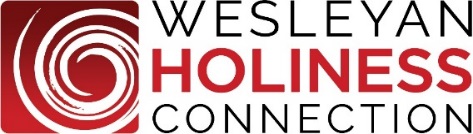 July 21, 2017As I write to you, I realize a great deal has transpired since my last contact a few months ago.  I pray the summer has gone well and annual/district meetings have been God-honoring.  In some cases, General Assemblies/Conferences have taken place and I pray that the Holy Spirit has encouraged your heart. I’d like to update you on a few things and ask for your prayer and input.Financial Contribution:  The Steering Committee and Board are deeply grateful for your ongoing financial support.  I thank you! If you have not already forwarded a contribution for 2017, I hope you will remain engaged in this robust work of God. New Regional Networks: In the last two months, I have met with regional leaders in the Bay Area of California and in the Nashville area.  In both areas, leaders are anxious to begin working together in heightened emphasis on holiness. I will be with each group again in the early Fall. I am grateful to Bishop Lynn Thrush (BiC) for his efforts to revitalize the Ohio Regional Network. We will be meeting in Columbus in August.Brazil Expansion: The WHC in Brazil has taken on a momentum that surpasses our expectations.  Regional Networks of the WHC now number 12 in Brazil in key cities across the country.  I am even now en route to Brazil to be with two of those at Regional Pastors’ Events. Eight others are with me to experience and see the work of God through the WHC.Presidents’ Network: The WHC Presidents have become some of the most active participants in the WHC.  I am grateful that we can be a significant referent to these colleges/universities. I am convening a select group of 12 presidents to meet with top influencers in the LGBTQ community specially focused on students and NCAA inclusion. I ask for your prayers for this first-ever meeting on September 21 on the campus of Roberts Wesleyan College in Rochester, NY.  I have been in discussion with a number of the Common Ground and NCAA leaders on behalf of our schools and God is opening unprecedented doors for meaningful engagement. Please pray.Scholarships for Seminary: Recently you may have seen a Press Release from the WHC on Christian NewsWire and other major media announcing a special scholarship offered by Azusa Pacific Seminary.  It provides an automatic 15% scholarship to any qualifying seminary student who is a member of a WHC participating denomination.  This signals the growing recognition that strong preparation in the WH tradition is of key importance to the future of our churches. And it demonstrates the impact of our collective influence through the WHC.  I hope you will get that information to your educational offices.Prayerful Consideration: I have been moved lately to look carefully at the possibility of gathering the denominational heads for a third time since we created the WHC.  Would you give me your thoughts on coming together in February or March of 2018?  I pray often for you.  Please let me know if I can be of any help to you in keeping our holiness message central to our mission.Blessings,Kevin 